Curso Inspección de Generadores de VaporUniversidad de la República – Facultad de IngenieríaInforme técnico – descriptivo referente al generador de vapor XXXNombre y apellidoFechaIntroducciónTipo de planta en la que opera el generador.Uso del vapor en la planta (del tipo vivo / con retorno / mixto).Único generador u opera en paralelo con otros – ¿Existe respaldo?Elementos constructivosGeneralidadesTipo de generador / Combustible utilizado / Caudal de generación / Presión de trabajo / Frecuencia de trabajo (turnos – encendidos / apagados). HogarBancos / mazo de tubosEnvolvente y placas (humotubulares) / Domos y paredes (acuotubulares)Sistema de combustiónMedición y ControlElementos de mediciónElementos de controlElementos operativosPeriféricosCombustible y Sistema de alimentación de combustibleSistema de agua de alimentación (Tanque, bombas, válvulas y accesorios)EconomizadorPrecalentadoVentiladores de aire y gases (en caso de que existan)Ductos de gasesTratamiento de gases (en caso de que existan)Válvulas de seguridadMarca / ModeloCantidad. Datos de placa (cap. de descarga, presión de apertura y de cierre).Fecha de próximo calibrado. (Verificación del Agente Vinculado).Chequeo de posición, montaje, correcta descarga.Tratamiento de aguaResponsable técnicoFuente de agua de reposiciónSistema de pretratamiento.Plan de tratamiento Productos químicos utilizados, tipo de análisis específicos. Otros.De los aspectos normativosReferidos al generador de vaporClasificación del Generador según URSEA.Datos principales (ANEXO I – URSEA).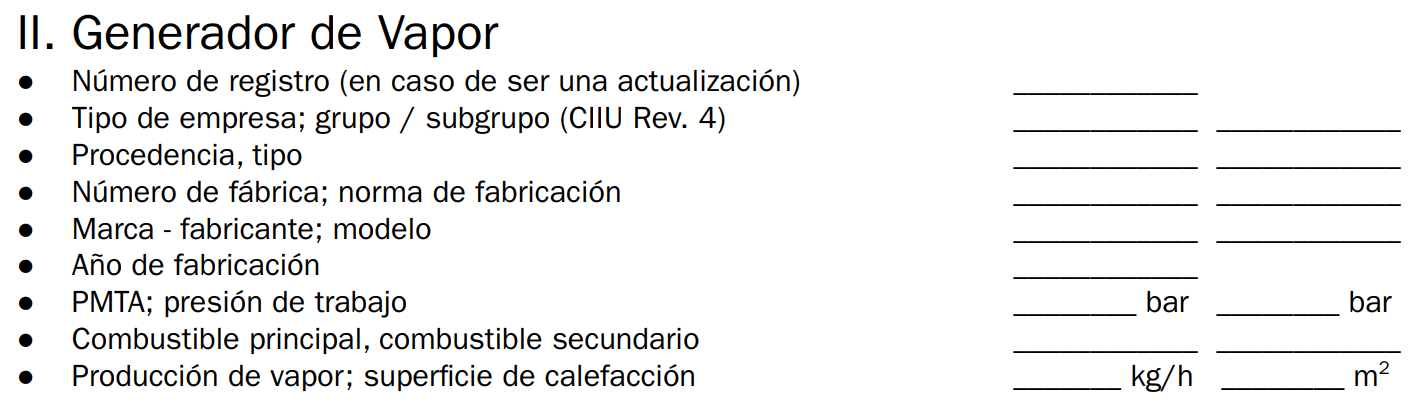 Referidos a los operariosConocimientos del Operador (¿Certificado de Foguista / Capacitación por P.I.?).Verificación de acceso a la información del Generador.Utilización del Libro Diario.Verificación de plan diario de rutinas a ejecutar por el operador. Comparar por lo sugerido por el fabricante.Otros.Referidos a sala de máquinasExistencia de plano / esquema de la sala / proyecto.Verificación de cumplimiento de requerimientos de URSEA.Otros.Referidos a los registrosComprobación de existencia y correcto contenido de la carpeta del Generador:Información mínima requerida para la primer habilitaciónLibros de datos de mantenimientos/reparaciones o modificaciones realizadas (indicar fecha, Nº de informe, descripción y si fue realizada por un agente vinculado habilitado).Certificados de calibración de instrumentos y elementos de seguridad vigentes.Otros.Descripción general de lo observado, e indicar faltantes si existieran.Comprobación de existencia y contenido del libro diario.Verificación de última rutina del libro diarioParámetros observados (control).Parámetros observados (seguridad).Pruebas realizadas (purgas y otros chequeos manuales).Descripción general de lo observado, e indicar faltantes si existieran.Plan de mantenimiento del generador de vapor. Confirmar con la rutina de mantenimiento sugerida por el fabricante.Otros.